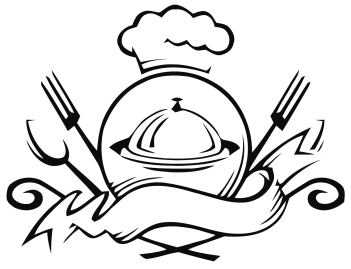 ЯслиЯслиСадЗАВТРАК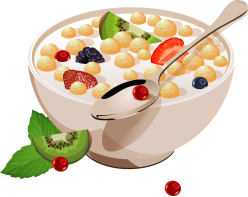 ЗАВТРАКЗАВТРАКЗАВТРАККаша молочная манная жидкая150150180Кофейный напиток150150180Хлеб пшеничный йодированный303035Масло (порция)8810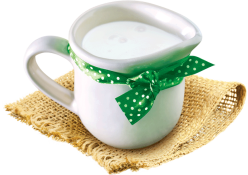 ВТОРОЙ ЗАВТРАКВТОРОЙ ЗАВТРАКВТОРОЙ ЗАВТРАКВТОРОЙ ЗАВТРАККефир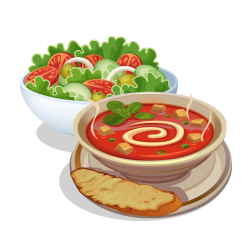 150150180ОБЕДОБЕДОБЕДОБЕДБорщ из свежей капусты с мясом со сметанойБорщ из свежей капусты с мясом со сметаной150/7,5200/10Котлета рыбная Котлета рыбная 6070Картофельное пюреКартофельное пюре120130Огурец соленыйОгурец соленый1520Компот из сухофруктовКомпот из сухофруктов150180Хлеб ржанойХлеб ржаной3040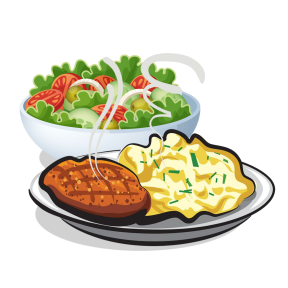 УПЛОТНЕННЫЙ УЖИНУПЛОТНЕННЫЙ УЖИНУПЛОТНЕННЫЙ УЖИНУПЛОТНЕННЫЙ УЖИНМакароны отварные120120150Сыр  202020Чай с низким содержанием сахара 150150180Яблоко 1 шт.1 шт.1 шт.Хлеб пшеничный йодированный252535